Czwórnik z uszczelnieniem pierścieniem tocznym 90° KST 125Opakowanie jednostkowe: 1 sztukaAsortyment: K
Numer artykułu: 0055.0472Producent: MAICO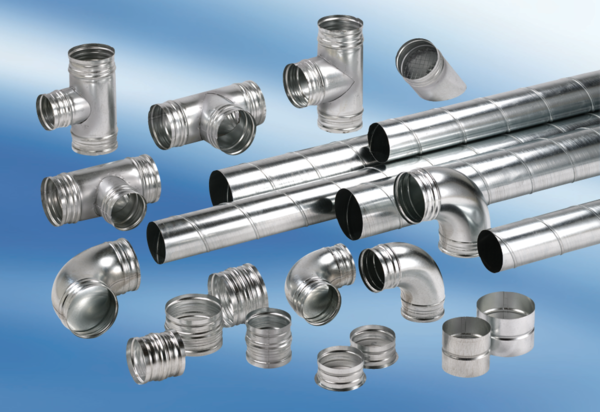 